INDICAÇÃO Nº 3734/2018Indica ao Poder Executivo Municipal operação Tapa buraco na Rua Águas de São Pedro em frente ao número 386, São Joaquim, neste município.Excelentíssimo Senhor Prefeito Municipal, Nos termos do Art. 108 do Regimento Interno desta Casa de Leis, dirijo-me a Vossa Excelência para indicar que, por intermédio do Setor competente, seja executado Tapa buraco na Rua Águas de São Pedro em frente ao número 386, São Joaquim, neste município.Justificativa:Este vereador foi procurado por munícipes que reclamaram da degradação do asfalto existente da referida via pública, fato este que prejudica as condições de tráfego e potencializa a ocorrência de acidentes, bem como o surgimento de avarias nos veículos automotores que por esta via diariamente trafegam. Plenário “Dr. Tancredo Neves”, em 12 de julho de 2.018.Carlos Fontes-vereador-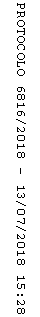 